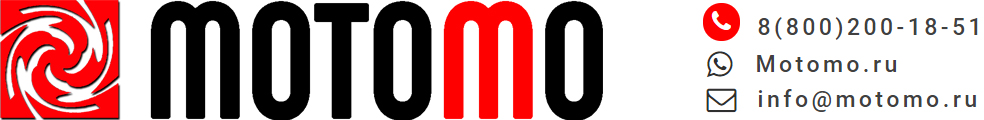 МотоАксессуары 									Инструкция монтажа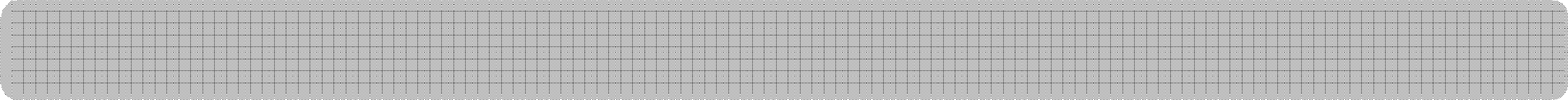 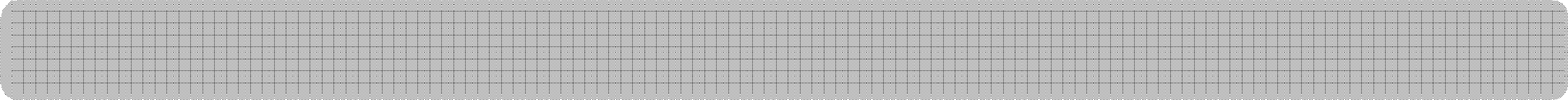 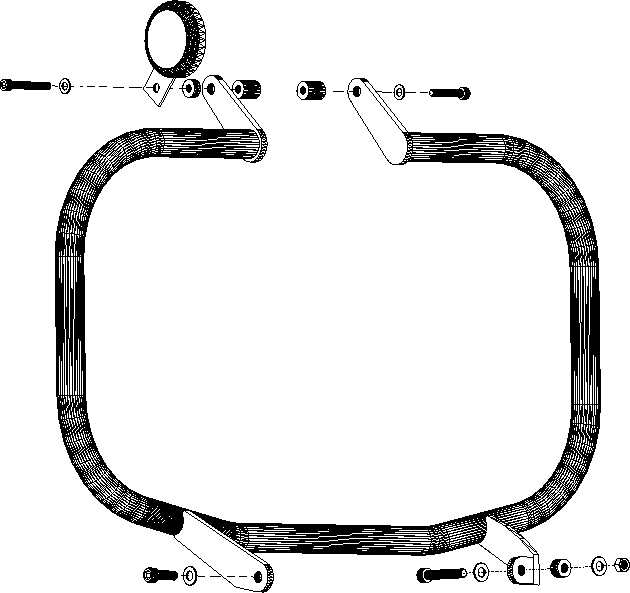 Общие пожелания и замечания:Болты затягивайте в меру, так, чтобы не согнуть крепления и не повредите элементы (например, рамы) мотоцикла.После установки убедитесь, что вы можете свободно управлять педалями сцепления и тормоза.Помните, что дуги не являются гарантией защиты водителя и пассажира, только для защиты мотоцикла в ограниченном объеме. Эффективность дуг может быть при небольших скоростях. Дополнительную консультацию по установке Вы сможете получить по телефону. 				8-800-200-18-51 или электронной почте info@motomo.ru.